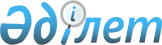 Об утверждении Положения государственного учреждения "Мунайлинский районный отдел внутренней политики и развития языков"
					
			Утративший силу
			
			
		
					Постановление акимата Мунайлинского района от 10 марта 2015 года № 51-қ. Зарегистрировано Департаментом юстиции Мангистауской области от 16 апреля 2015 года № 2681. Утратило силу постановлением акимата Мунайлинского района Мангистауской области от 16 января 2020 года № 7-қ
      Сноска. Утратило силу постановлением акимата Мунайлинского района Мангистауской области от 16.01.2020 № 7-қ (вводится в действие по истечении десяти календарных дней после дня его первого официального опубликования).

      Примечание РЦПИ.

      В тексте документа сохранена пунктуация и орфография оригинала.
      В соответствии с законами Республики Казахстан от 23 января 2001 года "О местном государственном управлении и самоуправлении в Республике Казахстан", от 1 марта 2011 года "О государственном имуществе" и постановлением акимата Мангистауской области от 26 января 2015 года № 11 "О внесении изменения в постановление акимата Мангистауской области от 1 июня 2013 года № 187 "О структуре местного государственного управления Мангистауской области", акимат района ПОСТАНОВЛЯЕТ:
      1. Утвердить прилагаемое Положение государственного учреждения "Мунайлинский районный отдел внутренней политики и развития языков".
      2. Государственному учреждению "Аппарат акима Мунайлинского района" (Билялов Б.) обеспечить государственную регистрацию настоящего постановления в органах юстиции, его официальное опубликование в информационно-правовой системе "Әділет" и в средствах массовой информации.
      3. Контроль за исполнением настоящего постановления возложить на заместителя акима района Тажибаева Н.
      4. Настоящее постановление вступает в силу со дня государственной регистрации в органах юстиции и вводится в действие по истечении десяти календарных дней после дня его первого официального опубликования. П О Л О Ж Е Н И Е
государственного учреждения "Мунайлинский районный отдел внутренней политики и развития языков"
1. Общие положения
      1. Государственное учреждение "Мунайлинский районный отдел внутренней политики и развития языков" является государственным органом Республики Казахстан, осуществляющий руководство в сферах внутренней политики и развития языков на территории района.
      2. Государственное учреждение "Мунайлинский районный отдел внутренней политики и развития языков" осуществляет свою деятельность в соответствии с Конституцией и законами Республики Казахстан, актами Президента и Правительства Республики Казахстан, иными нормативными правовыми актами, а также настоящим Положением.
      3. Государственное учреждение "Мунайлинский районный отдел внутренней политики и развития языков" является юридическим лицом в организационно-правовой форме государственного учреждения, имеет печати и штампы со своим наименованием на государственном языке, бланки установленного образца, а также в соответствии с законодательством Республики Казахстан счета в органах казначейства.
      4. Государственное учреждение "Мунайлинский районный отдел внутренней политики и развития языков" вступает в гражданско-правовые отношения от собственного имени.
      5. Государственное учреждение "Мунайлинский районный отдел внутренней политики и развития языков" по вопросам своей компетенции в установленном законодательством порядке принимает решения, оформляемые приказами руководителя государственного учреждения "Мунайлинский районный отдел внутренней политики и развития языков".
      6. Структура и лимит штатной численности государственного учреждения "Мунайлинский районный отдел внутренней политики и развития языков" утверждаются в соответствии с действующим законодательством.
      7. Местонахождение юридического лица: Республика Казахстан, Мангистауская область, 130006, Мунайлинский район, село Мангистау, здание районного акимата.
      8. Полное наименование государственного органа - государственное учреждение "Мунайлинский районный отдел внутренней политики и развития языков".
      9. Учредителем государственного учреждения "Мунайлинский районный отдел внутренней политики и развития языков" является акимат Мунайлинского района.
      10. Настоящее Положение является учредительным документом государственного учреждения "Мунайлинский районный отдел внутренней политики и развития языков".
      11. Финансирование деятельности государственного учреждения "Мунайлинский районный отдел внутренней политики и развития языков" осуществляется из местного бюджета.
      12. Государственному учреждению "Мунайлинский районный отдел внутренней политики и развития языков" запрещается вступать в договорные отношения с субъектами предпринимательства на предмет выполнения обязанностей, являющихся функциями государственного учреждения "Мунайлинский районный отдел внутренней политики и развития языков".
      13. Режим работы определяется государственным учреждением "Мунайлинский районный отдел внутренней политики и развития языков" самостоятельно в соответствии с требованием действующего законодательства Республики Казахстан. 2. Миссия, основные задачи, функции, права и обязанности государственного учреждения "Мунайлинский районный отдел внутренней политики и развития языков"
      14. Миссия государственного учреждения "Мунайлинский районный отдел внутренней политики и развития языков":
      участие в государственном регулировании внутриполитических процессов в Мунайлинском районе, координации деятельности местных государственных органов в сфере внутренней политики, прогнозировании деятельности политических партий, общественных объединений, выработка рекомендации и организация работы по обеспечению внутриполитической стабильности, консолидации общества, пропаганду и воспитание казахстанского патриотизма;
      эффективная реализация в районе государственной языковой политики.
      15. Задачи:
      контроль за исполнением государственными органами и должностными лицами о ходе реализации государственной внутренней политики, а также актов Президента, Правительства Республики Казахстан, акимов области и района по вопросам, относящимся к деятельности отдела;
      участие разъяснения и пропаганды основных приоритетов Стратегии развития Казахстана до 2050 года, в укреплении демократических институтов общества;
      координация деятельности государственных органов в сфере обеспечения общественного согласия и внутриполитической стабильности на территории района, в области использования государственных символов Республики Казахстан;
      реализация в районной уровне государственной информационной политики.
      реализация государственной политики в области развития языков.
      16. Функции:
      обеспечение контроля за исполнением актов Президента и Правительства Республики Казахстан, поручений Администрации Президента Республики Казахстан, нормативных актов акимов области и района;
      разработка нормативных правовых актов, а также соглашений, меморандумов и договоров в соответствующих сферах;
      контроль и координация за деятельностью и ходом информационно-пропагандистской работы акимов сельских округов, региональных средств массовой информации по вопросам внутренней политики;
      участие в подготовке материалов к заседаниям районного акимата по вопросам внутриполитической жизни района;
      осуществление связей с политическими партиями, национально-культурными объединениями, религиозными и иными общественными организациями;
      формирование и реализация государственного социального заказа;
      разработка и реализация региональных программ расширения сферы применения государственного языка, а также развития языков народов, проживающих в этом районе;
      выдача рекомендаций об устранении нарушений требований, установленных законодательством Республики Казахстан о языках;
      взаимодействие с местными государственными органами по вопросам реализации языковой политики, гармонизации межнациональных отношений, а также по другим вопросам, относящимся к компетенции государственного учреждения "Мунайлинский районный отдел внутренней политики и развития языков";
      внесение в государственные органы управления предложения в установленном порядке по вопросам, относящимся к компетенции государственного учреждения "Мунайлинский районный отдел внутренней политики и развития языков";
      государственным органам, предприятиям, организациям независимо от форм собственности дает указания в части ведения делопроизводства на государственном языке;
      обобщение практики применения государственного языка, направляет в государственные органы управления предложения по его совершенствованию;
      взаимодействие с другими государственными органами, учреждениями в деле подготовки и проведения культурно-познавательных, общественно-полезных мероприятий, направленных на пропаганду и развитие языков;
      координация деятельности ономастической комиссий;
      реализация бюджетных программ;
      осуществление деятельности в сфере государственных закупок;
      взаимодействие с неправительственными организациями по вопросам общественно-политической работы;
      взаимодействие с местными исполнительными органами по вопросам общественно-политической ситуации и подготовка информационно-аналитических материалов по основным направлениям в сфере внутренней политики;
      обеспечение осуществления разъяснительной работы по вопросам, относящимся к компетенции государственного учреждения "Мунайлинский районный отдел внутренней политики и развития языков";
      осуществление информационно-пропагандистских мероприятий по вопросам, относящимся к компетенции государственного учреждения "Мунайлинский районный отдел внутренней политики и развития языков";
      участие в разработке стратегических и программных документов по вопросам, относящимся к компетенции государственного учреждения "Мунайлинский районный отдел внутренней политики и развития языков";
      17. Права и обязанности:
      запрашивать в установленном порядке от государственных органов, должностных лиц, иных организаций и граждан необходимую информацию для выполнения своих функций, относящийся к компентенции государственного учреждения "Мунайлинский районный отдел внутренней политики и развития языков", привлекать работников государственных органов и иных организаций к участию в подготовке вопросов, относящихся к компетенции отдела, создавать временные рабочие группы для выработки соответствующих предложений;
      вносить предложения акиму района по совершенствованию организации деятельности государственных органов в сфере внутренней политики осуществлять подготовку информационно-аналитических и иных материалов по вопросам, относящимся к вкомпетенции государственного учреждения "Мунайлинский районный отдел внутренней политики и развития языков";
      давать поручения, относящиеся к сфере деятельности отдела, соответствующим государственным органам, контролировать их исполнение, а также участвовать в мероприятиях, проводимыми местными исполнительными органами;
      оказывать организационно-методическую, информационную и иную помощь должностным лицам государственных органов, в ведении которых находятся вопросы сферы внутренней политики, соблюдения прав человека и иные вопросы, входящие в компетенцию государственного учреждения "Мунайлинский районный отдел внутренней политики и развития языков";
      запрашивать у местных исполнительных органов, предприятий и организаций информацию по вопросам, относящимся к компетенции государственному учреждению "Мунайлинский районный отдел внутренней политики и развития языков";
      вносить в установленном законодательством Республики Казахстан порядке предложения в районный акимат, местные исполнительные органы по вопросам относящимся к компетенции государственного учреждения "Мунайлинский районный отдел внутренней политики и развития языков";
      осуществлять проверки на предмет соблюдения законодательства по вопросом, относящимся к компетенции государственному учреждению "Мунайлинский районный отдел внутренней политики и развития языков", принимать меры, предусмотренные законодательствам Республики Казахстан;
      закреплять имущества подведомственным государственным учреждениям государственного учреждения "Мунайлинский районный отдел внутренней политики и развития языков";
      утверждать смету расходов, финансовый план доходов и расходов подведомственных государственных учреждений государственного учреждения "Мунайлинский районный отдел внутренней политики и развития языков";
      контролировать эффективность использования, сохранность имуществ, выданных подведомственным государственным учреждениям государственного учреждения "Мунайлинский районный отдел внутренней политики и развития языков".
      определять структуру государственных учреждений, подведомственным государственного учреждения "Мунайлинский районный отдел внутренней политики и развития языков";
      иные права и обязанности в соответствии с законами Республики Казахстан. 3. Организация деятельности государственного учреждения "Мунайлинский районный отдел внутренней политики и развития языков"
      18. Руководство государственного учреждения "Мунайлинский районный отдел внутренней политики и развития языков" осуществляется первым руководителем, который несет персональную ответственность за выполнением возложенных на государственное учреждение "Мунайлинский районный отдел внутренней политики и развития языков" задач и осуществление им своих функций.
      19. Первый руководитель государственного учреждения "Мунайлинский районный отдел внутренней политики и развития языков" назначается на должность и освобождается от должности акимом Мунайлинского района.
      20. Полномочия первого руководителя государственного учреждения "Мунайлинский районный отдел внутренней политики и развития языков": 
      в соответствии с Трудовым кодексом Республики Казахстан и иными нормативными правовыми актами назначает на должности и освобождает от должности работников государственного учреждения "Мунайлинский районный отдел внутренней политики и развития языков";
      определяет обязанности и круг полномочий работников государственного учреждения "Мунайлинский районный отдел внутренней политики и развития языков";
      издает приказы;
      утверждает штатное расписание государственного учреждения "Мунайлинский районный отдел внутренней политики и развития языков" в пределах установленного фонда оплаты труда и численности работников:
      имеет право первой подписи во всех финансовых документах;
      в установленном законодательством порядке решает вопросы вознаграждения, оказания материальной помощи, привлечение к дисциплинарной ответственности работников государственного учреждения "Мунайлинский районный отдел внутренней политики и развития языков";
      несет персональную ответственность за организацию противодействия коррупций на государственном учреждении "Мунайлинский районный отдел внутренней политики и развития языков";
      принимает решения по другим вопросам, отнесенным к его компетентности.
      Исполнение полномочий первого руководителя государственного учреждения "Мунайлинский районный отдел внутренней политики и развития языков" в период его отсутствия осуществляется лицом, его замещающим в соответствии с действующим законодательством. 4. Имущество государственного учреждения "Мунайлинский районный отдел внутренней политики и развития языков"
      21. Государственное учреждение "Мунайлинский районный отдел внутренней политики и развития языков" может иметь на праве оперативного управления обособленное имущество в случаях, предусмотренных законодательством.
      Имущество государственного учреждения "Мунайлинский районный отдел внутренней политики и развития языков" формируется за счет имущества, переданного ему собственником, а также имущества (включая денежные доходы), приобретенного в результате собственной деятельности и иных источников, не запрещенных законодательством Республики Казахстан.
      22. Имущество, закрепленное за государственным учреждением "Мунайлинский районный отдел внутренней политики и развития языков" относится к коммунальной собственности.
      23. Государственное учреждение "Мунайлинский районный отдел внутренней политики и развития языков" не вправе самостоятельно отчуждать или иным способом распоряжаться закрепленным за ним имуществом и имуществом, приобретенным за счет средств, выданных ему по плану финансирования, если иное не установлено законодательством. 5. Порядок внесения изменений и допалнений в Положение государственного учреждения "Мунайлинский районный отдел внутренней политики и развития языков"
      24. Внесение изменений и дополнений в Положение государственного учреждения "Мунайлинский районный отдел внутренней политики и развития языков" производится по постановлению акимата Мунайлинского района.
      25. Внесение изменений и дополнений в Положение государственного учреждения "Мунайлинский районный отдел внутренней политики и развития языков" регистрируются в соответствии с законодательством Республики Казахстан. 6. Реорганизация и упразднение государственного учреждения "Мунайлинский районный отдел внутренней политики и развития языков"
      26. Реорганизация и упразднение государственного учреждения "Мунайлинский районный отдел внутренней политики и развития языков" осуществляются в соответствии с законодательством Республики Казахстан.
      Сноска. Глава 6 - в редакции постановлением акимата Мунайлинского района Мангистауской области от 26.06.2015 № 165-қ(вводится в действие по истечении десяти календарных дней со дня его первого официального опубликования).

 7. Перечень организации, находящихся в ведении государственного учреждения "Мунайлинский районный отдел внутренней политики и развития языков"
      1. Коммунальное государственное учреждение "Молодежный ресурсный центр" Мунайлинского районного отдела внутренней политики и развития языков.
      Сноска. Глава 7 - в редакции постановлением акимата Мунайлинского района Мангистауской области от 26.06.2015 № 165-қ(вводится в действие по истечении десяти календарных дней со дня его первого официального опубликования).


					© 2012. РГП на ПХВ «Институт законодательства и правовой информации Республики Казахстан» Министерства юстиции Республики Казахстан
				
Аким
Е. АбиловУтверждено
постановлением акимата
Мунайлинского района
от 10 марта 2015 года
№ 51-қ приложение